                                                          О порядке проведения экспертизыВ целях реализации норм Федерального закона от 05 апреля 2013 № 44-ФЗ "О контрактной системе в сфере закупок товаров, работ, услуг для обеспечения государственных и муниципальных нужд",  эффективного использования средств бюджета сельского поселения и внебюджетных источников финансирования Для проверки предоставленных поставщиком (подрядчиком, исполнителем) результатов, предусмотренных контрактом, в части их соответствия условиям контракта, экспертиза результатов исполнения контракта проводится собственными силами за исключением случаев обязательного привлечения экспертов, экспертных организаций, предусмотренных частью 4 статьи 94 Федерального закона от 05 апреля 2013 № 44-ФЗ "О контрактной системе в сфере закупок товаров, работ, услуг для обеспечения государственных и муниципальных нужд".  Результаты такой экспертизы оформляются в виде заключения. Контроль за исполнением данного распоряжения оставляю за собой.БАШОРТОСТАН РЕСПУБЛИКАҺЫFАФУРИ РАЙОНЫ МУНИЦИПАЛЬ РАЙОНЫБУРЛЫ АУЫЛ СОВЕТЫАУЫЛ БИЛӘМӘҺЕХАКИМИӘТЕ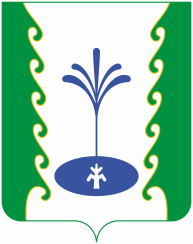 РЕСПУБЛИКА БАШКОРТОСТАНАДМИНИСТРАЦИЯСЕЛЬСКОГО ПОСЕЛЕНИЯ БУРЛИНСКИЙ СЕЛЬСОВЕТМУНИЦИПАЛЬНОГО РАЙОНАГАФУРИЙСКИЙ РАЙОНБОЙОРОК«02» март 2015 й.         № 6РАСПОРЯЖЕНИЕ«02» марта 2015 г.Глава  Сельского поселения                                        Р.Х.Хисматуллин